Internship ReportReport Submitted in Partial Fulfillment of the Requirements for the Degree of degree namein the Faculty of Technology and Bionics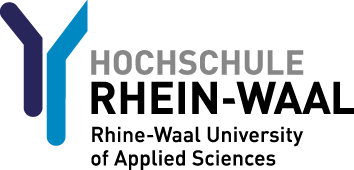 Date of submission: 20.08.2021Submitted byFirst name + initials of further names + Surname(Student ID 12345)from place of birthE-Mail (University):	your email addressINTERNSHIP CERTIFICATEMs/Mr.	.....................................................................................................................................................born on	............................................................. in ..................................................................................residing in 	.....................................................................................................................................................interned from	..................................................................... to ..........................................................................in our organisation in the following capacity:Average hours worked per week:	........................Total number of weeks:	........................Days absent:	........................We hereby confirm that the content of the internship report is accurate, in particular the work activities documented therein........................................................................	...................................................................Place, date	Stamp, signatureTo be completed by Rhine-Waal University of Applied Sciences:Number of internship days officially recognized: ................... days ...................................................................	.....................................................................Place, date	Internship CoordinatorAccording to the Internship Regulations of the Faculty of Technoloyg and Bionics, interns are required to work in at least 3 of the following approved fields of activity for their respective degree programme with corresponding documentation.Mark the fields of activity that you covered during your internship by indicating the number of weeks of coverage.ME = Mechanical Engineering	SE = Mechatronic Systems EngineeringIE = Industrial Engineering	EL = Electrical EngineeringMain topics coveredPeriod: dd.mm. – dd.mm.yyyyHere you can add general comments regarding your experience and findings of this week. Note: The table above should contain all activities from this week. The table and these general comments should be around one full page. One task per week should be described in more detail on one extra page (this page) including a sketch or technical drawing.Detailed Description of one task: e.g. Drilling plateDetailed description of one work assignment from this week. Here you can also add sketches and figures. This section should not exceed one page, so in total the complete documentation for a single week should be a maximum of 2 pages.Main topics coveredPeriod: dd.mm. – dd.mm.yyyyHere you can add general comments regarding your experience and findings of this week. Note: The table above should contain all activities from this week. The table and these general comments should be around one full page. One task per week should be described in more detail on one extra page (this page) including a sketch or technical drawing.Detailed Description of one task: e.g. Drilling plateDetailed description of one work assignment from this week. Here you can also add sketches and figures. This section should not exceed one page, so in total the complete documentation for a single week should be a maximum of 2 pages.Main topics coveredPeriod: dd.mm. – dd.mm.yyyyHere you can add general comments regarding your experience and findings of this week. Note: The table above should contain all activities from this week. The table and these general comments should be around one full page. One task per week should be described in more detail on one extra page (this page) including a sketch or technical drawing.Detailed Description of one task: e.g. Drilling plateDetailed description of one work assignment from this week. Here you can also add sketches and figures. This section should not exceed one page, so in total the complete documentation for a single week should be a maximum of 2 pages.Main topics coveredPeriod: dd.mm. – dd.mm.yyyyHere you can add general comments regarding your experience and findings of this week. Note: The table above should contain all activities from this week. The table and these general comments should be around one full page. One task per week should be described in more detail on one extra page (this page) including a sketch or technical drawing.Detailed Description of one task: e.g. Drilling plateDetailed description of one work assignment from this week. Here you can also add sketches and figures. This section should not exceed one page, so in total the complete documentation for a single week should be a maximum of 2 pages.Main topics coveredPeriod: dd.mm. – dd.mm.yyyyHere you can add general comments regarding your experience and findings of this week. Note: The table above should contain all activities from this week. The table and these general comments should be around one full page. One task per week should be described in more detail on one extra page (this page) including a sketch or technical drawing.Detailed Description of one task: e.g. Drilling plateDetailed description of one work assignment from this week. Here you can also add sketches and figures. This section should not exceed one page, so in total the complete documentation for a single week should be a maximum of 2 pages.Main topics coveredPeriod: dd.mm. – dd.mm.yyyyHere you can add general comments regarding your experience and findings of this week. Note: The table above should contain all activities from this week. The table and these general comments should be around one full page. One task per week should be described in more detail on one extra page (this page) including a sketch or technical drawing.Detailed Description of one task: e.g. Drilling plateDetailed description of one work assignment from this week. Here you can also add sketches and figures. This section should not exceed one page, so in total the complete documentation for a single week should be a maximum of 2 pages.Main topics coveredPeriod: dd.mm. – dd.mm.yyyyHere you can add general comments regarding your experience and findings of this week. Note: The table above should contain all activities from this week. The table and these general comments should be around one full page. One task per week should be described in more detail on one extra page (this page) including a sketch or technical drawing.Detailed Description of one task: e.g. Drilling plateDetailed description of one work assignment from this week. Here you can also add sketches and figures. This section should not exceed one page, so in total the complete documentation for a single week should be a maximum of 2 pages.Main topics coveredPeriod: dd.mm. – dd.mm.yyyyHere you can add general comments regarding your experience and findings of this week. Note: The table above should contain all activities from this week. The table and these general comments should be around one full page. One task per week should be described in more detail on one extra page (this page) including a sketch or technical drawing.Detailed Description of one task: e.g. Drilling plateDetailed description of one work assignment from this week. Here you can also add sketches and figures. This section should not exceed one page, so in total the complete documentation for a single week should be a maximum of 2 pages.DepartmentFromToWeeksMain TasksField of activityMESEIEELNumber of weeks coveredMachining/moulding/primary shaping processes (2-4 wks.)XXXThermal cutting and joining processes (1-2 wks.)XXXProduction/assembly (2-3 wks.)XXXServicing equipment (1-2 wks.)XXXXReceiving inspection/quality assurance (1-2 wks.)XXXXTechnical procurement (1-2 wks.)XXTechnical sales and distribution (1‐2 wks.)XXMarketing technical products (1‐2 wks.)XInstallation of electrical or electronic components (1‐2 wks.)XXOperation and maintenance of electrical or electronic systems (1‐2 wks.)XXTroubleshooting electrical or electronic systems (1‐2 wks.)XXOperation and maintenance of IT infrastructure (1‐2 wks.)XXXMeasurement and control technology (1‐2 wks.)XXXDay of the weekActivitiesMondayWelcome and introduction by Mr. XYZIntroduction to safety regulationsGetting to know the functionality of calipersStart of the first work assignment: creating a marking plate (line marking, punch marking)TuesdayTextWednesdayTextThursdayTextFridayTexttextDate:Company supervisor name and signatureCompany stamp:Date:Company supervisor name and signatureCompany stamp:Day of the weekActivitiesMondayWelcome and introduction by Mr. XYZIntroduction to safety regulationsGetting to know the functionality of calipersStart of the first work assignment: creating a marking plate (line marking, punch marking)TuesdayTextWednesdayTextThursdayTextFridayTexttextDate:Company supervisor name and signatureCompany stamp:Date:Company supervisor name and signatureCompany stamp:Day of the weekActivitiesMondayWelcome and introduction by Mr. XYZIntroduction to safety regulationsGetting to know the functionality of calipersStart of the first work assignment: creating a marking plate (line marking, punch marking)TuesdayTextWednesdayTextThursdayTextFridayTexttextDate:Company supervisor name and signatureCompany stamp:Date:Company supervisor name and signatureCompany stamp:Day of the weekActivitiesMondayWelcome and introduction by Mr. XYZIntroduction to safety regulationsGetting to know the functionality of calipersStart of the first work assignment: creating a marking plate (line marking, punch marking)TuesdayTextWednesdayTextThursdayTextFridayTexttextDate:Company supervisor name and signatureCompany stamp:Date:Company supervisor name and signatureCompany stamp:Day of the weekActivitiesMondayWelcome and introduction by Mr. XYZIntroduction to safety regulationsGetting to know the functionality of calipersStart of the first work assignment: creating a marking plate (line marking, punch marking)TuesdayTextWednesdayTextThursdayTextFridayTexttextDate:Company supervisor name and signatureCompany stamp:Date:Company supervisor name and signatureCompany stamp:Day of the weekActivitiesMondayWelcome and introduction by Mr. XYZIntroduction to safety regulationsGetting to know the functionality of calipersStart of the first work assignment: creating a marking plate (line marking, punch marking)TuesdayTextWednesdayTextThursdayTextFridayTexttextDate:Company supervisor name and signatureCompany stamp:Date:Company supervisor name and signatureCompany stamp:Day of the weekActivitiesMondayWelcome and introduction by Mr. XYZIntroduction to safety regulationsGetting to know the functionality of calipersStart of the first work assignment: creating a marking plate (line marking, punch marking)TuesdayTextWednesdayTextThursdayTextFridayTexttextDate:Company supervisor name and signatureCompany stamp:Date:Company supervisor name and signatureCompany stamp:Day of the weekActivitiesMondayWelcome and introduction by Mr. XYZIntroduction to safety regulationsGetting to know the functionality of calipersStart of the first work assignment: creating a marking plate (line marking, punch marking)TuesdayTextWednesdayTextThursdayTextFridayTexttextDate:Company supervisor name and signatureCompany stamp:Date:Company supervisor name and signatureCompany stamp: